Государственное бюджетное профессиональное образовательное учреждение Краснодарского края «Краснодарский торгово-экономический колледж» Специальность  29.02.04 Конструирование, моделирование и технология швейных изделийСрок обучения на базе 9 классов  – 3 года 10 месяцевКвалификация по диплому: технолог-конструктор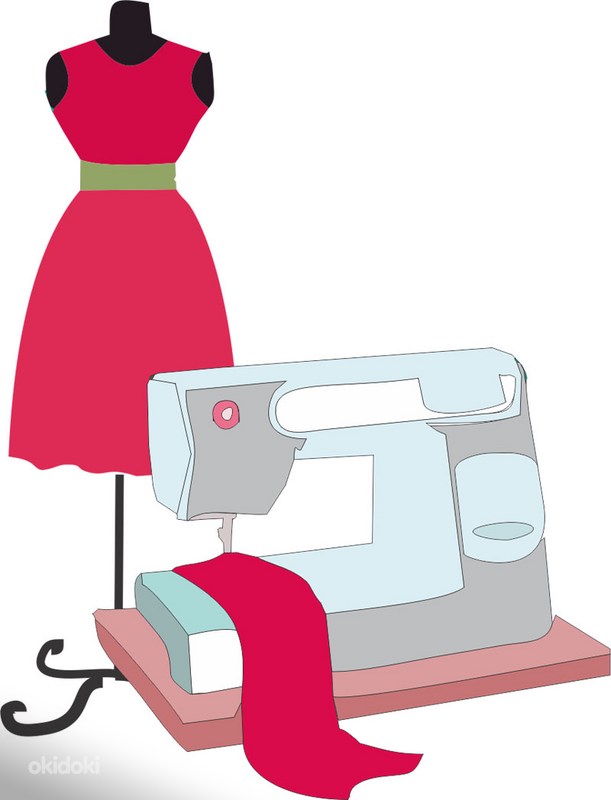 Специальность  «Конструирование, моделирование и технология швейных изделий» - одна из древнейших в мире и всегда востребована. Хороший специалист по конструированию и моделированию одежды всегда нужен на производстве по пошиву изделий из различных видов ткани и степени сложности. Состоявшиеся технологи-конструкторы никогда не останутся без работы.Содержание деятельности технолога-конструктора: потребительские и эстетические характеристики модели швейного изделия;эскизы, технические рисунки, чертежи конструкция моделей швейных изделий;основные и вспомогательные материалы, трикотажное полотно, фурнитура для изготовления швейных изделий;процессы моделирования и конструирования;оборудование и технологические процессы швейного производства;коллекция моделей (или опытный образец);первичные трудовые коллективы.Профессионально важные качества специалистов:-    чистоплотность;-    физическая выносливость;-    ответственность;-    изобретательность;-    теоретическое мышление;-    аккуратность, терпеливость;-    образная, воспроизводящая память;-    внимательность.За время обучения обучающиеся  изучают: а) общепрофессиональные дисциплины:инженерная графика;метрология, стандартизация и подтверждение качества;материаловедение;специальный рисунок и художественная графика;история стилей костюма;правовое обеспечение профессиональной деятельности;безопасность жизнедеятельности.б) профессиональные модули: моделирование швейных изделий;конструирование швейных изделий;подготовка и организация технологических процессов на швейном производстве;организация работы специализированного подразделения швейного производства и управление ею.По окончанию изучения профессионального модуля обучающиеся проходят производственную практику на самом крупной швейной фабрике г.Краснодара - ООО «Александрия», в ателье, швейных мастерских. Обучающимся можно  самим предложить предприятие для прохождения производственной практики. Учебная практика осуществляется в учебных лабораториях и цехах  колледжа, где каждый обучающийся получает профессиональные навыки работы на современном оборудовании. Государственная итоговая аттестация – защита выпускной квалификационной работы в виде:   -   письменной экзаменационной работы;  -   выпускной практической квалификационной работы. В процессе обучения студенты выполняют большое количество практических заданий в виде разработки моделей одежды, лабораторных работ и творческих проектов практико-ориентированного и поискового характера, развивающие креативность и профессиональные качества. Лучшие студенческие исследовательские проекты, творческие работы, авторские коллекции моделей одежды с успехом участвуют в выставках и профессиональных конкурсах.